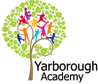 SEND Information ReportSeptember 2017At Yarborough Academy, the staff and governing body are committed to providing an appropriate, inclusive and high quality education to all children.  We value the abilities and achievements of all our pupils and are committed to offering everyone the same entitlement to the whole school curriculum by ensuring its accessibility.  Under the Code of Practice 2014, SEN/D is categorised into the following four headings:Communication and Interaction e.g. Autism Spectrum Disorder (ASD), Asperger’s Syndrome, speech, language and communication needs.Cognition and Learning e.g. specific learning difficulties (SpLD), moderate learning difficulties (MLD), severe learning difficulties (SLD), global developmental delay, dyslexia, dyscalculia and dyspraxia.Social, Emotional and Mental health difficulties (SEMH) e.g. attention deficit hyperactive disorder (ADHD), eating disorders, attachment disorders and depression.Sensory and /or physical needs e.g. Hearing impairment (HI), Visual impairment (VI) or Cerebral PalsyPlease click on the link below for information on the new Code of Practice for Special Educational Needs and Disabilities (SEND).SEND Code of PracticePlease click on the link below for the North East Lincolnshire SEND Local OfferN.E Lincs SEND Local OfferThis report is designed to answer frequently asked questions about the schools approach and provision for children with special educational needs and disabilities. 1. Identification and assessment of special educational needs at Yarborough AcademyWe aim to identify special educational needs and disability as early as possible.  The school makes a decision through discussions with the class teacher, parents/carers, SENCO and if appropriate other professionals from outside agencies.  Alongside this we use assessment consisting of both standardised testing and on-going teacher assessment to inform us of a pupil’s progress.  Pupil progress meetings are held on a termly basis, which highlights children of concern and further discussion can be had to determine the cause of limited progress.Our SEND policy can give you the information you need about how we make provision for all pupils with SEND.  This policy is available to view on the school website.Contact details for SENCO and SEN Governor are outlined below.2. Making provision for pupils with SENDQuality first teaching ensures the majority of SEND pupils have their needs met.  However, in some cases interventions or personalised learning plans (PLP’s) will be provided by the academy.  If a pupil is identified (via the assessment process) as having SEN/D we work with the class teacher, parents and pupils to determine the additional provision required.  This will often be done in conjunction with the SENCo and depending on the needs of the child an outside agency.  At Yarborough Academy we follow the graduated response (assess, plan, do and review) as outlined below:3. Involving parents of pupils with special educational needs and disability at Yarborough AcademyAt Yarborough Academy we value the contribution of information from parents/carers and consult with them at numerous times throughout the academic year: -Parent’s evening once a term, where the progress and attainment of pupils is discussed along with the sharing of specific provision and interventions for SEND pupils. Opportunities for termly meetings with the class teacher and SENCO if preferred to parents evening.  Again progress and attainment would be discussed along with specific provision and intervention.Organisation of additional meetings with parents of pupils with SEND when necessary.  These typically involve sharing information, organising additional provision and gaining parent’s views.Opportunities for parents to request a meeting with their child’s class teachers or learning mentors or the SENCO.Some pupils require home-school diariesInviting parents into school regularly e.g. coffee mornings and for exhibitions.Sharing of newsletters and up to date information from the local authority.Annual parental voice questionnaire.In addition, the SENCO may signpost parents of pupils with SEND to the local authority Parent Partnership service (SENDIASS- Tel: 01472 355365) where impartial advice, guidance and support can be given.  Parents are always invited to attend meetings with external agencies regarding their child, and are kept up to date and consulted on provision plans for their child.4. Involving pupils with special educational needs and disability in their education at Yarborough AcademyPupils are consulted and their views sought through various tools depending on their age and ability. Children with SEND are asked about their own strengths and weaknesses when class teachers are developing class provision maps and personalised learning plans.  Pupils complete questionnaires about their learning and school life each year.Involvement will be tailored to children and take into account their preferred methods of communication. This may include:Giving children time to consider their viewsAllowing children to choose a friend to help them share their strengths and weaknessesUsing clear and ordinary languageDedicating time in meetings to hear their viewsUsing different recording formats for viewsEnsuring staff are trained to support pupils during discussionsWe will make sure that assessments include the wishes and feelings of the child, their aspirations, their strengths and weaknesses, the outcomes they wish to seek and the support they need to achieve them. Whenever possible we include pupils with SEND in planning how best to support them, and in reviewing their progress. This may include their attendance at a person centred review.5. Assessing and reviewing the progress of pupils with special educational needs and disability at Yarborough AcademyAll children are continually assessed through various checks by class teachers.  Pupil progress meetings are held termly which involves the SENCO in order to specifically look at the progress for those pupils with SEND.  Standardised test scores are looked at along with a summary of formative assessments made by the class teacher.Following this class teachers meet with the SENCO to plan personalised learning plans or specific interventions.  Personalised learning plans may be reviewed between every 6-12 weeks depending on the nature of the desired outcomes.  Some pupils with SEND may have more frequent reviews if they are required.Reviews can involve the pupil, the family and other professionals where this is appropriate.Review meetings are used to:Discuss what is working well and not so wellFind out if the provision is suitable and being delivered as plannedReview how far the children have progressed towards outcomesDiscuss the support neededShare advice and informationIdentify next steps, actions and responsibilities6. Transitions between settings and phases of educationAt Yarborough Academy we recognise that transitions can be difficult for a child with special educational needs and steps are taken to ensure that they are planned carefully.  Across the school transition meetings take place to share information for every child each year.  If a pupil is transitioning between settings the SENCO can visit other settings if necessary to establish background information and to find out what works well.  If a pupil can be helped through a phased transition then this can be arranged if seen as appropriate.  If you child would be helped by a book/passport/social story to support them, then one can be made for them.  Before a move to secondary school, the receiving SENCO is invited to attend all transition meetings.  For Year Six’s that need extra support for transition to secondary school, additional visits can be organised.7. Teaching pupils with special educational needs at Yarborough AcademyAll children in school receive quality first teaching and are continually assessed by the class teacher.We can also support pupils with SEND through other various means:High levels of differentiation and adaptation in class by the class teacher. Pre and post teachingUse of technologySpecific interventions and additional learning opportunities are identified via the year group’s provision map.Personalised learning plans (PLP’s)Inviting and arranging times for external agencies to come into school to work with pupil’s8. Curriculum and learning environment for pupils with special educational needsAt Yarborough Academy we deliver a Project Based curriculum.  We want our children to be literate, numerate and curious about the world around them. Our curriculum enables a depth of learning for all pupils. Our bespoke curriculum is unique to our context and to the children of Yarborough Academy. Project based learning (PBL) engages, challenges, and inspires children to apply learnt skills in a real life context. A love of learning, thirst for understanding and opportunities to exhibit high quality work are central to the education of our children.  For those pupils with SEND a variety of learning opportunities and styles are provided daily.  Scaffolding, visual aids, technology and support are used when appropriate with our SEND pupils. Teaching assistant support will be given when necessary to pupils to address their specific needs.  It is important that we develop pupil’s independence and we promote the use of learning buddies and working walls to also support pupils with SEND.9. Specialist services and expertise available at Yarborough AcademyThe school receives regular visits from the Local Authority’s Specialist Advisory Service Team (SAS) and contracts the services of an Educational Psychologist for more detailed assessments.  The school draws upon the advice and recommendations given from these services and uses it when planning interventions, additional provision and personalised learning plans.  We also work closely with speech and language therapists and provide opportunities for teaching assistants to sit in on 1:1 sessions so this can be replicated for pupils between sessions.  We also work closely with the Communication and Interaction Team and if needed consult with the Autism Outreach service based at Barnardos.  The school also sign post parents to Barnardos Parent Partnership if further support is needed during more detailed assessments.10. Staff Training at Yarborough AcademyAt Yarborough Academy all teachers are responsible for SEND provision in the school.SENCO qualification is held by the SENCO Team TeachNew SEND code of practiceLevel 1 and 2 Autism Awareness held by specific support staffSpecialist Advisory Service (SAS) provide training on various interventionsFunctional Behavioural Analysis TrainingContinuing professional development is addressed upon the needs of the staff and whom they are currently working with.  The SENCO acts upon this and organises appropriate CPD.11. Support for social and emotional development at Yarborough AcademyAll staff support pupils in their emotional and social development throughout their time at Yarborough Academy.  However, we also have a learning mentor who provides additional support to individual children, supporting them through issues such as family separation, low self-esteem, friendships difficulties etc.  The learning mentor runs a nurture group at different points throughout the year targeting pupils with such needs.  They use the Boxall Profile to pre and post assess.We also work closely with the Educational Psychologist and with Children’s Adolescent Mental Health Services (CAMHS) to support children with specific social and emotional difficulties.  The Academy also contracts the services of FORTIS Therapy to support identified pupils.  Alongside this the academy also buys in the service of a nurture lady who delivers staff training, anger management sessions and mindfulness sessions to specific classes.Parents and families can also be signposted through the ‘Single Assessment’ process to support from Family Link Workers, which may include a referral to the family hub.12. Additional activities available to pupils with special educational needs at Yarborough AcademyAll children are included and invited to participate in curriculum and extra-curricular activities if appropriate.  During lunchtimes staff are made aware of pupils who may need additional support and we make the learning mentor’s room and other indoor areas available for pupils that need to use this.  If a pupil requires specific 1:1 support over lunchtime then this is carefully planned and organised with the member of staff.13. How SEND provision is evaluated at Yarborough AcademyWhen additional support, intervention or personalised learning plans are drawn up they are recorded on a provision map.  These explain what additional support SEN pupils are receiving in order to address their barrier to learning.  Each term these provision maps are reviewed.  Personalised learning plans are reviewed between every 6-12 weeks depending on the individual’s needs.  During either of these types of reviews the class teacher, pupil and parents will look at what has or has not worked and the progress made.  This will then inform their next steps.  At times this may be done in consultation with the SENCO.  The information will be shared with parents if they are unable to attend review meetings.Head Teacher:Mrs H AlberySENCo:Mrs L WaltonChair of Governors:Mr A NicholsonSEN/D Governor:Mrs C BantockLocal AuthorityNorth East LincolnshireSpecial Educational Needs Coordinator (SENCO)Special Educational Needs(SEN) GovernorNameMrs L WaltonMrs C BantockContact Emailoffice@yarboroughacdemy.co.ukoffice@yarboroughacdemy.co.ukAddressYarborough AcademyYarrow RoadGrimsbyDN34 4JUYarborough AcademyYarrow RoadGrimsbyDN34 4JUSTEP 1: Quality First Teaching (Concern)STEP 1: Quality First Teaching (Concern)STEP 1: Quality First Teaching (Concern)STEP 1: Quality First Teaching (Concern)AssessPlanDo ReviewAssessments identify that a child is not making progress or a specific area seems to be a barrier.Identified by class teacher, SENCO or head teacher during pupil progress meetings or in everyday teachingParental ConcernThe class teacher will ensure there is targeted provision on the whole class provision map.Additional differentiation and supportPre and post teaching and learning within a small group.Adult SupportPeer SupportFocused markingAssessments reviewed during pupil progress meetings to evaluate impact of provision.Step 2: Child moves onto SEN register (SEN Support)Step 2: Child moves onto SEN register (SEN Support)Step 2: Child moves onto SEN register (SEN Support)Step 2: Child moves onto SEN register (SEN Support)AssessPlanDoReviewAnalysis of standardised assessments to pinpoint specific need.  SEN teacher toolkit used to assess needs.Discussion with SENCO to complete move onto SEN register under one of the following categories:Cognition and learningCommunication and InteractionSocial, emotional or mental healthSensory/or physicalAttendance CheckParents and pupils involved and their views gained to help create profile.SEN provision completed on whole class provision map to identify specific intervention programmes and provision.Parents involved during parents evening or at agreed time to support provision planning.Interventions to be delivered as drawn up on timetable.  Monitoring of interventions by SENCO.Formative and summative assessments used to evaluate the impact of intervention.Discussed during pupil progress meetings.Step 3: SEN Support- Personalised Learning Plan/Outside Agency InvolvementStep 3: SEN Support- Personalised Learning Plan/Outside Agency InvolvementStep 3: SEN Support- Personalised Learning Plan/Outside Agency InvolvementStep 3: SEN Support- Personalised Learning Plan/Outside Agency InvolvementAssessPlanDo ReviewAppropriate referral made for outside agency support.  The following agencies may be used:Specialist Advisory Service (SAS)Educational PsychologistChild Development Centre (CDC)Barnardos ASD outreach serviceSpeech and Language SupportSingle Assessment to identify correct supportA PLP will be drawn up by the class teacher, supported by the SENCO taking into account pupil and parent views and any recommendations from outside agencies.PLP actions to be delivered on a daily basis alongside identified interventions.Staff may be supported with training from outside agencies.Review meetings will take place with all professionals involves, parents and pupils.Formative and summative assessments will feed into this.Step 4: Request for Education Health Care PlanStep 4: Request for Education Health Care PlanStep 4: Request for Education Health Care PlanStep 4: Request for Education Health Care PlanAssessPlanDoReviewAt least two cycle of personalised learning plans will have been implemented and reviewed.A request for an EHC plan will be discussed with all during a review meeting.If agreed the SENCO will begin to collate paperwork to move forward with the assessment.EHC Plan to be drafted and submittedImplement the EHC plan using outside agencies and identified training.Termly reviews with parents, pupils and outside agencies.Annual Reviews for LA.